深圳分所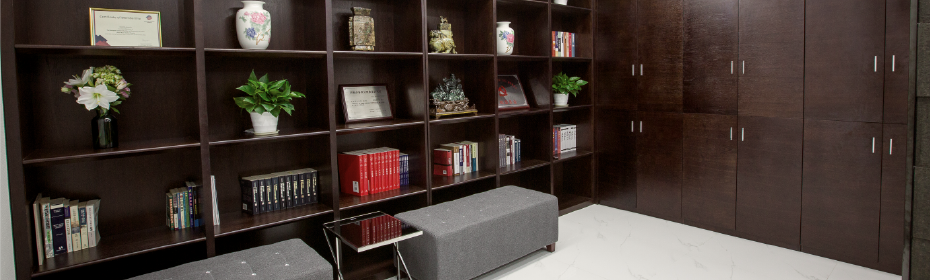 地址: 深圳市福田区福华三路国际商会中心2205室  518048邮箱: shenzhen@east-concord.com电话: +86 755 2633-8900    传真:  +86 755 2633 8939